SEIGNEUR DU CIEL ET DE LA TERRE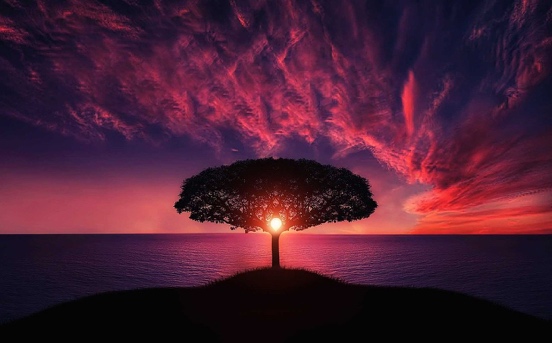 LOUANGE:Matt. 11 : 25 ; Job 34 : 13 ; Ps. 84 :2 ; Ps. 89 :9 ; Actes 17 : 24CONFESSION DES PECHES:Luc 11 : 4 ; Matt. 24 : 35RECONNAISSANCE:Ps. 46 : 8Notes personnelles:INTERCESSION:Ps. 80 :15Notes personnelles: